Overview This resource is designed to give you an overview of crime in the UK. Table 1 in Appendix C shows the UK crime statistics from January 2011 to December 2020.In general, recorded crime has declined, year on year, since 2011, but within the data this assertion may hide some individual crimes which may not have changed. Therefore, a greater level of scrutiny is required. Additionally, it is valuable to identify geographical patterns to a particular crime (such as bike crime) i.e., if some Police Forces are seeing a greater level of bike theft than others.One way to visualise, compare and analyse this amount of data is to create a compound line graph. This type of graph is very useful to see change in one or more quantities over time. The Thames Valley Police resource packIn partnership with Thames Valley Police (TVP), the Royal Geographical Society (with IBG) has created a resource pack for you to go out and collect your own bike crime data. Please only do so in a safe manner. The following resources are available for download to help:A resource to help prepare a sophisticated crime investigation, designed by Raphael Heath 1 UK crime statistics and bike crime: compound line graphs2 Who is vulnerable to bike theft?3 Chi-squared and bike theft patterns  4 Spearman’s Rank Correlation Coefficient and bike theft  A selection of worksheets from the RGS-IBG to help you with FSC statistical methods5 A focus on Iffley in Oxford by Thames Valley PoliceAn online student bike theft quiz form (for students to answer)An online Survey123 observation form (for fieldwork data collection)Specification linksAQA GCSE 3.2.1. Urban Issues and Challenges Urban change in cities in the UK leads to a variety of social, economic, and environmental opportunities and challenges. Edexcel GCSE 4.5 Globalisation and economic change create challenges for the chosen UK city that require long-term solutions. How economic change is increasing inequality in the city and the differences in quality of life. OCR GCSE 1.2.3. There are different causes and consequences of development within the UK. The causes of uneven development within the UK, including geographical location, economic change, infrastructure, and government policy. Eduqas GCSE 2.2.2 What are some of the contemporary challenges facing UK towns and cities?  Different dataThis resource will utilise data on bike crime from three different sources: the 2017 An Overview of bike theft: England and Wales and the 2020 Nature of Crime: bike theft both based on the Crime in England and Wales survey (CSEW), official Police recorded crime (specifically for Iffley, Oxford) and the BikeRegister database on bike registration and bike theft nationwide. The CSEW refers to an annual victimisation survey in which a large representative sample of England and Wales are asked about their experiences of crime (amongst other things) in the past twelve months.Official Police recorded crime only refers to all those incidents of bike theft which are reported to the Police.You will need to pay close attention to which dataset is used, and when. In the year ending March 2020, there were 84,545 police recorded bike thefts in England and Wales (excluding Greater Manchester Police) whilst according to the CSEW, there were 271,000 incidents of bike theft over the same period. This is clearly over three times greater than the number of cycle thefts recorded to the police.  Why do you think some statistics for the same metrics appear to have different values depending on whether the data was collected by the CSEW, the national Police Service or BikeRegister?Compound line graphsA compound graph is an extension of a simple line graph but with each value stacked on top of one another. This graph shows layered data allowing you to see what proportion one data layer is of the total. When you sum up all the data layers of the graph, this represents total data. A stacked line graph looks like a cross-section of a layered cake, with each layer representing one part of the whole. The total height is the absolute value, the total figure.The differences between the points on the adjacent lines give the actual values for each data layer. To emphasise the data layers, areas between the lines are usually coloured. Three things to remember before you chose to draw a compound line graph:Time is always plotted along the horizontal axisThe scale must be high enough to enable you to plot the full range of data for each variableThe data is continuousWhat is continuous data?Continuous data is data which can take any value within a set range — on a graph it is data from all the points and the points in between. It can be measured as finely as possible i.e., including fractions and decimals.Graph 1 in Appendix A shows the total crime across the UK from January 2011 to December 2020 in a compound line graph.Explain how this is continuous data.Think critically: what is the problem with displaying the data as a compound line graph? List 3 issues you can spot.Identify 3 benefits of displaying data in a stacked line graph.Which two crimes have consistently been the largest from 2011 to 2020?Describe the trend in bike theft over this period (use Appendix B for greater clarity).Access the excel spreadsheet titled UK crime statistics breakdown. This is the same data as Table 1 in Appendix C. Once the spreadsheet is open highlight the columns for anti-social behaviour and bike theft and create a stacked line graph.What we know about bike crime Bike theft is a relatively low-volume offence accounting for around 2% of all Police recorded crime.  Across the different Police Forces in England and Wales there is significant variation in the rate of bike thefts per 1,000 members of population. For example, in Dyfed-Powys (Wales) there are only 0.2 bike thefts per 1,000 population (the lowest) whereas in Cambridgeshire it is 5.1 bike thefts per 1,000 population (the highest). In Thames Valley the rate is 2.3 bike thefts per 1,000 population.Glance at the Overview of bike theft: England and Wales ONS report from 2017, in particular study Figure 1: Trends in Crime Survey for England and Wales (CSEW) and Police recorded bike theft, year ending December 1981 to year ending March 2017. Describe the line depicting data from the CSEW on bike crime in Figure 1 (of the ONS report).Further workCompound graphs in geography https://www.internetgeography.net/compound-line-graphs-in-geography/ With bike thefts rife, cyclists reveal the true cost of crime https://inews.co.uk/inews-lifestyle/money/bike-thefts-rife-cyclists-reveal-true-cost-crime-885103 Why the crime drop? From the University of Chicago Press Journals https://www.journals.uchicago.edu/doi/pdfplus/10.1086/678081?casa_token=OXiqpVNI4WsAAAAA%3AVCj8T2cy62hYWgqB_WRbNXugZsg_zYPCYGLM3-jXzlvW49s0BITTFtqw1e9aZgoPRXJR4haLbvs& Five tests for a theory of the crime drop https://link.springer.com/article/10.1186/2193-7680-2-5 The Arizona State University guide for police officers summarising what is known about bike theft and bike theft prevention https://popcenter.asu.edu/content/bike-theft-0 An additional student activity as part of this project could be the following. Ask students to visit the police.uk data website, and:Assign each student a Police ForceAsk students to download crime data for their allocated police force for the past 2 yearsAsk students to extract/filter only bicycle theft data from these dataAsk students to produce a line graph showing the number of recorded bike thefts in their allocated force over this period? Answer: does bike theft in this police force area show an overall upward/downward trend, or have numbers stayed the same? Are there any seasonal patterns?AnswersThere are discrepancies between different data sets because not all crime is reported to the Police. A common reason for not reporting bicycle thefts to the police is due to victims’ belief that the police are unlikely to locate the stolen bicycle and/or catch the bicycle thief. Traditionally, there are higher crime figures (and some think more accurate) associated with the CSEW. A major strength of a crime victims survey is that they overcome the problem of underreporting. Survey respondents are asked to report their experience of crime in the past 12 months regardless of whether they reported their victimisation to the police. For this reason, estimates produced by crime surveys are generally considered to be a more reliable estimate of the true extent of crime. By comparing survey estimates to police recorded crime figures, we can also determine the extent of the so-called ‘dark figure’ of crime; that crime which occurs but which is not reported to the police.  The data is continuous because it is possible to measure fine points between the different Police Forces for, say, anti-social crime.The Metropolitan Police Service covers 620 miles² with close to 9 million people within its boundaries. Both the population and the amount of crime is much higher than other data layers. Therefore, the compound line graph is warped making it difficult to read data from the other Police services. Other problems are a lack of detail for low value data layers, such as Robbery, and general difficulty in calculating individual data layer values.Compound line graphs are clear, colourful and catch the eye. They give an overview of a large amount of data. It is possible to analyse trends over time.    The two crimes which have consistently ranked in the top two crimes nationwide, across all Police Forces, are: anti-social behaviour and violent crime.Appendix C shows that bike theft, like all crime, has declined between 2011 and 2020. Graph drawing task.Two main findings are apparent. First, levels of bike theft rose considerably during the 1980s and peaked in the 1990s. In 1996, for example, there were an estimated 660,000 incidents of bike theft according to the Crime Survey of England and Wales. Since then, bike thefts have shown a general downward trend. This overall pattern is seen in both sources of data. The second finding relates to the underreporting of cycle theft: for each year the number of cycle thefts as measured by the crime survey of England of Wales is at least double that recorded by the police.Appendix AGraph 1 a 2D compound line graph of UK crime from January 2011 to December 2020 for all Police Forces in England and WalesAppendix BGraph 2 a compound 2D stacked area chart of UK crime from January 2011 to December 2020 excluding Metropolitan Police Force dataAppendix CTable 1 UK crime statistics breakdown from January 2011 to December 2020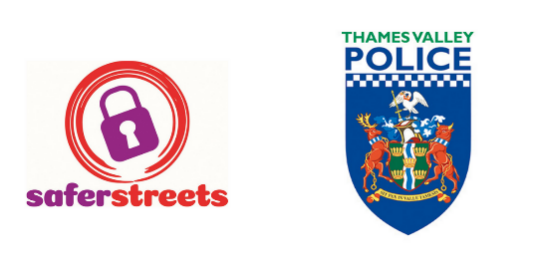 UK crime statistics and bike crime: compound line graphs Police ConstabularyAnti-Social BehaviourBurglaryRobberyVehicle CrimesViolent CrimesShopliftingCriminal Damage & ArsonOther TheftDrugsOther CrimesBike TheftWeaponsOrderTheft from PersonGreater Manchester Police9486312517054129521327153180012761026384321296552051126558270651325915824638357West Yorkshire Police7231152566342572021961665232214652626539124643360297123105176721273114633830227West Midlands Police659024249200658252840115952831540302334411996635541611051823385152469350022544Lancashire Constabulary783921118426769789941371055773671615961363922732556368135774804490169137South Yorkshire Police71196814379912747122797299281964641625461327103151266122950687526563213208Kent Police478938114584125581072884810821031581800451415623128473561127277098734008006Hampshire Constabulary5633141123379274966593638791068291645051234204375275232270039366954599627Thames Valley Police3734181303331283814479136938712932417027019534954832860784196598804918425236Northumbria Police68878184028586867912310828103869167595121443353756056515012808510270610264Essex Police5178901254601278713172539154589980142920126888386356098817277105877284811294Avon and Somerset Constabulary48309310768612949106171359699102696145223135236359506671124313500010864910254Merseyside Police5106011101481229789959296069804571515729411183716598061399168886467414049Sussex Police505233806088448759873015247649312784512751236726621711829093816369912627Police Service of Northern Ireland577939701336932400943296475656217558012193253636298646388732393553487South Wales Police41832879670450787028282126832271245491034324198262214153444323712669374Devon & Cornwall Police456208642814695520393170696519313372499074396905012768586232478296190Nottinghamshire Police39636781849103657511223739779829103717944793346049208140336619366589521West Mercia Police46059475102507358008242869612628978281284240134229182124916286894871Staffordshire Police33965855897642849783247432580009712778808216964061676304384257783715Derbyshire Constabulary43380265541602855732174864522188128066459236173791175774094230024828Hertfordshire Constabulary3055956196765507426718138964311818027913733771450211108010607365109212Cheshire Constabulary35228051582299039224190774547877993758479185503838699632561669564872Humberside Police1996899017764285296522164272795106426767791616350121157093168412944126Surrey Police32262464403342956010173751378498534677592266714024293703601457383529Cleveland Police40520751128419335174144889591068351655498161742829972752855243153297Leicestershire Police197724771647698789501884945229088412818711884741493145814257362457127Northamptonshire Police28633857572757655523164776405466654451938155663249667613706162704416Cambridgeshire Constabulary235922540875275494421411803959466298695351819730701292333373273286429Norfolk Constabulary23657536028313024619175536374636804251585215363061296573311350923667Dorset Police27772845742265940651130652350706145758528121212447096632002154834145Durham Constabulary25927642306159031072150581358127580744613122712576840432022262342100North Yorkshire Police31257140174174024712114017378425431048253167282520795632058149473487North Wales Police21587738563163920679161033362256684444437130922429438331972237861592Bedfordshire Police21739051595691354654116273320835214346582114282302476202628218604119Lincolnshire Police21566149514462030929118113436795516149930157742620787023210190542189Gwent Police23457339819207734964109611313545757744707170662579529991444338822175Suffolk Constabulary17743139858311833877146264339526100246092146882947083172798287733308Gloucestershire Constabulary2427184428228873332582228302154396640516113762191571771576114852461Wiltshire Police19737336998229729971114773334765384943111112871974860892051175892691Warwickshire Police172987400363150418779866326608404304399296871831051392366129802661Cumbria Constabulary165885207138671240098404233274940027873111341708023801589181141128Dyfed-Powys Police1747401491746999488184014877351462511422448135731275134411056611City of London Police12051270666918478804662822131747543645743299436622214150Metropolitan Police Service28750567904423018949873781894475385229543163115092838771752669014992939482342749308958